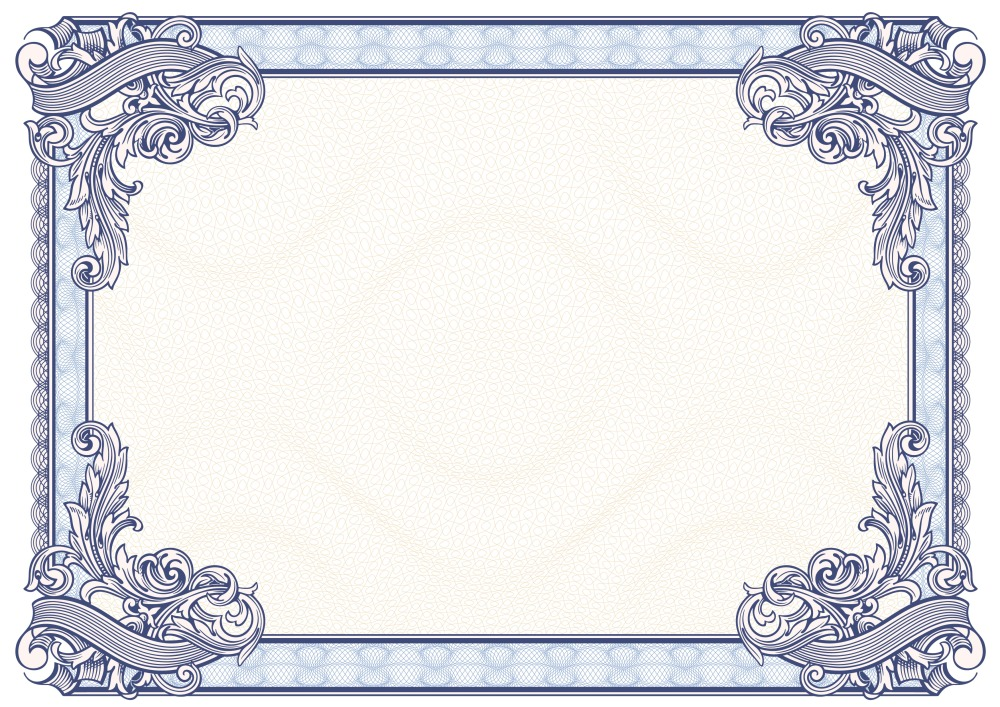 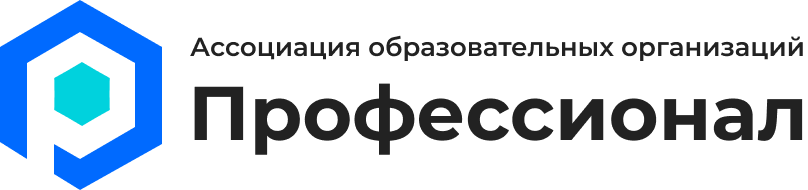 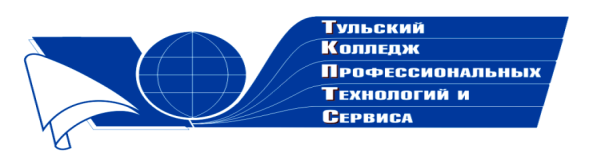 Государственное профессиональноеобразовательное учреждение  Тульской области «Тульский колледж профессиональных технологий и сервиса»ДипломНаграждаетсяМилюхин Андрей Андреевич,занявший 1 место  в общероссийском заочном конкурсе «Жизнь и творчество великих писателей» с работой на тему  «Лев Толстой – воин и патриот» Научный руководитель Лапина Татьяна Михайловна     Директор ГПОУ ТО       «ТКПТС»                                     С.С. Курдюмов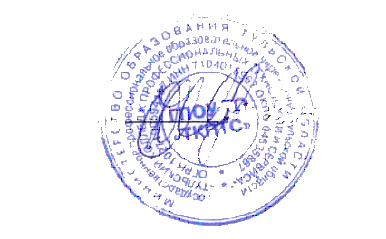 2019 год